    Распечатать Указ Губернатора Ростовской области от 26.09.2013 № 96 Об обеспечении контроля за соответствием расходов лиц, замещающих государственные должности Ростовской области, и иных лиц их доходам Изменения и дополнения к указу от 26.09.2013 № 96:(Первая, недействующая, редакция указа от 26.09.2013 № 96)Об обеспечении контроля за соответствием расходов лиц, замещающих государственные должности Ростовской области, и иных лиц их доходам В соответствии с частью 3 статьи 5 Федерального закона от 03.12.2012 № 230-ФЗ «О контроле за соответствием расходов лиц, замещающих государственные должности, и иных лиц их доходам»:1. Решение об осуществлении контроля за расходами лиц, замещающих государственные должности Ростовской области, и иных лиц, а также за расходами их супруг (супругов) и несовершеннолетних детей принимает:1.1. В отношении лиц, замещающих государственные должности Ростовской области, за исключением лиц, указанных в пунктах 1 и 2 части 1 статьи 131 Областного закона от 12.05.2009 № 218-ЗС «О противодействии коррупции в Ростовской области», муниципальные должности на постоянной основе в Ростовской области, должности государственной гражданской службы Ростовской области, включенные в перечень, установленный нормативным правовым актом Правительства Ростовской области (далее – должности гражданской службы), решение о назначении на которые принимает Губернатор Ростовской области, – Губернатор Ростовской области.1.2. В отношении лиц, замещающих иные должности гражданской службы в органах исполнительной власти Ростовской области, – Вице-губернатор Ростовской области или заместитель Губернатора Ростовской области, курирующий соответствующий орган исполнительной власти Ростовской области.1.3. В отношении лиц, замещающих должности гражданской службы в иных государственных органах Ростовской области, – руководитель соответствующего государственного органа Ростовской области.1.4. В отношении лиц, замещающих должности муниципальной службы в Ростовской области, включенные в перечни, установленные муниципальными нормативными правовыми актами, – глава соответствующего муниципального образования Ростовской области.2. Контроль за исполнением указа возложить на заместителя Губернатора Ростовской области Гончарова В.Г.Губернатор Ростовской области             В.Ю. ГолубевУказ вносит управление по кадровой работе Правительства Ростовской области___________________________ Документы, вносящие измененияТекст указа с изменениямиТекст указа с изменениямиТекст указа с изменениямиТекст указа с изменениямиУказ от 15.05.2015 № 27Действующая редакция от 15.05.201535 Кб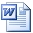 9 Кб 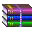 Недействующая редакция от 26.09.201335 Кб8 Кб104 Кб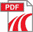 